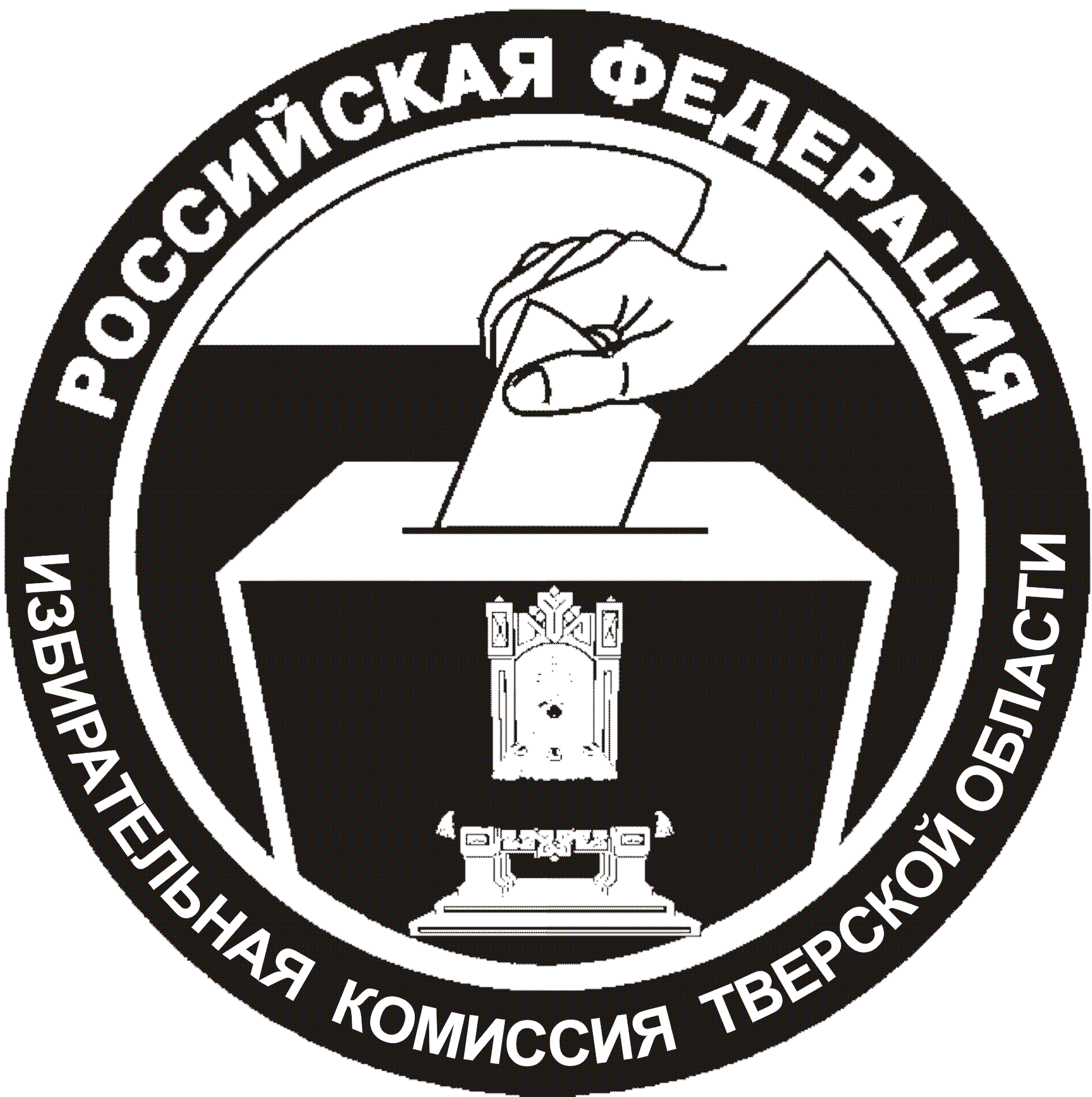 ИЗБИРАТЕЛЬНАЯ КОМИССИЯ ТВЕРСКОЙ ОБЛАСТИПОСТАНОВЛЕНИЕО назначении председателя территориальной избирательной комиссии закрытого административного территориального образования «Солнечный» срока полномочий 2021 – 2026 г.г.Рассмотрев предложения по кандидатурам для назначения председателем территориальной избирательной комиссии закрытого административного территориального образования «Солнечный», в соответствии с пунктом 7 статьи 28 Федерального закона 
от 12.06.2002  № 67-ФЗ «Об основных гарантиях избирательных прав и права на участие в референдуме граждан Российской Федерации», пунктом 6 статьи 24 Избирательного кодекса Тверской области от 07.04.2003 №20-ЗО, на основании постановления избирательной комиссии Тверской области от 20.04.2021 № 218/2924-6 «О формировании территориальной избирательной комиссии закрытого административного территориального образования «Солнечный» срока полномочий 2021 – 2026 г.г.» избирательная комиссия Тверской области  постановляет:Назначить председателем территориальной избирательной комиссии закрытого административного территориального образования «Солнечный» срока полномочий 2021 – 2026 г.г. Аренсватову Светлану Витальевну, 1961 года рождения, образование высшее, контрактного управляющего - ведущего эксперта администрации закрытого административного территориального образования Солнечный, назначенную в состав территориальной избирательной комиссии закрытого административного территориального образования «Солнечный» по предложению Думы закрытого административно-территориального образования Солнечный Тверской области.Председателю территориальной избирательной комиссии закрытого административного территориального образования «Солнечный» Аренсватовой С. В. созвать организационное заседание территориальной избирательной комиссии 29 апреля 2021 года. Направить настоящее постановление в территориальную избирательную комиссию закрытого административного территориального образования «Солнечный».Направить настоящее постановление для опубликования в газеты «Тверские ведомости» и «Городомля на Селигере».Разместить настоящее постановление на сайте избирательной комиссии Тверской области в информационно-телекоммуникационной сети «Интернет».20 апреля 2021 г. №218/2925-6 г. ТверьПредседатель избирательной комиссии Тверской областиВ.Е. ДроноваСекретарь
избирательной комиссии Тверской областиВ.М. Быкова